Екранізація творів українських письменниківНевід’ємною темою кіномистецтва є екранізація творів провідних українських письменників. Літературні герої отримують екранне життя і продовжують свою велику місію вже в зримих кінематографічних образах та діях.Екранізація творів українських письменниківНевід’ємною темою кіномистецтва є екранізація творів провідних українських письменників. Літературні герої отримують екранне життя і продовжують свою велику місію вже в зримих кінематографічних образах та діях.Тіні забутих предків (1964)Режисер: Сергій Параджанов. Першоджерело: Михайло Коцюбинський, повість "Тіні забутих предків" (1911)
Сюжет повісті знайомий та екзотичний водночас. На початку все нагадує "Ромео та Джульєтту" Шекспіра. Та потім історія переходить у нову якість. Чи то магічний реалізм (хоча в 1911 році Маркес його ще не придумав). Чи то переосмислення історії кохання Мавки та Лукаша з "Лісової пісні" Лесі Українки.
Фільм "Тіні забутих предків" повний алюзій, як і текст Коцюбинського. Це захоплива гра, що сподобається уважному читачу/глядачу. Протягом 1965-1966 років він зібрав оберемок європейських нагород. У цей самий час у СРСР він став початком розправи з інтелектуалами-шестидесятниками. Тоді постраждали Іван Дзюба, Василь Стус, В'ячеслав Чорновіл.
Про цей фільм говорили та говорять досі. Він направду легендарний для історії українського кінематографу. Так само особливий він у фільмографії актора Івана Миколайчука.
Сьогодні Емір Кустуріца називає "Тіні забутих предків" найліпшим фільмом, який взагалі був створений людством.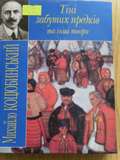 Захар Беркут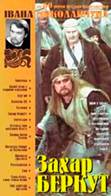 Жанр: Екранізація роману Івана Франка «Захар Беркут» 1971, Україна.
Кіностудія ім. О. Довженка.
Режисер: Л.Осика
Сценарій: Д. Павличко, І. Франко.
Оператор: В. Квас.
Композитор: В. Губа.
Актори: В. Сімчич, Б. Брондуков, К. Степанков, Б. Бейшеналієв, І. Миколайчук, І. Гаврилюк, А. Лефтій,   Л. Колесник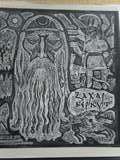 За двома зайцями (1961)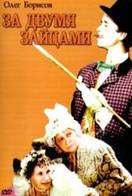 Рік виходу:  1961
Жанр:  Комедія
Режисер: Віктор Іванов
В ролях: Олег Борисов, Маргарита Крініцина, Микола Яковченко, А. Кушніренко, Нонна Копержінская, Наталія Наум, Анатолій Юрченко, Костянтин Єршов, Таїсія Литвиненко, Ольга Вікланд, Ніна Антонова
Геніальна комедія по однойменній п`єсі С. Старицького.
Випущено:  1961 р., СРСР, Кіностудія ім. О. П. Довженка.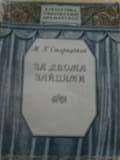 Відьма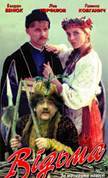 Режисер: Галина Шигаєва.
У ролях: Елеонора Покровська-Уракчеєва, Богдан Бенюк, Лев Перфілов, Галина Ковганич, Володимир Шпудейко, Любов Руднєва, Марія Капніст, Оксана Григорович, Георгій Гавриленко, Віктор Степаненко, Петро Бенюк.
За мотивами повісті Григорія Квітки-Основьяненка “Конотопська відьма”.
Сповнена містики та розкішного українського гумору історія, подана з особливою кінематографічною фантазією.
Виробництво: Кіностудія ім. Довженка, 2000 рік.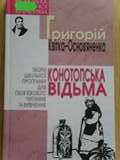 Гетьманські клейнодиРік: 1993
Виробництво: Національна кіностудія художніх фільмів ім. О.Довженка. Жанр: історична  драма. Режисер: Леонід Осика.
За романом Богдана Лепкого «Крутіж»
Сценаристи: Сергій Дяченко, Леонід Осика.
Оператор: Вадим Іллєнко.   Художник: Інна Биченкова.
Звукорежисер: Богдан Міхневич.    Композитор: Володимир Губа
Актори: Сергій Романюк, Людмила Єфіменко, Лесь Сердюк, Світлана Князєва, Борис Хмельницький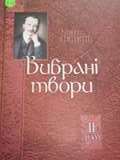 Сватання на Гончарівці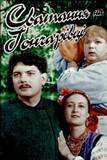 Жанр: Комедія, 1958 рік.     Кіностудія  ім. О. Довженка.
Автор сценарія та режисер: Ігор Земгано.
У ролях:  Микола Пішванов, Михайло Крамар, Олександр Райданов, Андрій Сова, Микита Ільченко, Нонна Копержинська. Дмитро Капка, Микола Яковенко, Олексій Смірнов, Михайло Троянівський.
За однойменною п’єсою Григорія Квітки-Основ’яненка. Чорна Рада. Рік: 2002.
Жанр: історичний, драма.
Кіностудія: Національна кіностудія ім. О. Довженка , Режисер: Микола Засєєв-Руденко. Актори: Богдан Ступка, Олександр Бондаренко, Олексій Петренко, Богдан Бенюк, Сергій Романюк, Костянтин Шафоренко, Руслана Писанка, Радмила Щоголева. Сюжет: Фільм знято за однойменним романом українського письменника-класика Пантелеймона Куліша. Основні події фільму розгортаються у тяжкі для України історичні часи. Після смерті Б. Хмельницького загострюється боротьба за гетьманську владу між Якимом Сомком й Іваном Брюховецьким, кульмінацією запеклого політичного протистояння стає Чорна рада (1663). На тлі політичних інтриг, несподіваних союзів і зрад розгортається інша сюжетна лінія – любовна... Масштабні батальні сцени, мальовничі національні костюми, відомі й улюблені актори роблять фільм привабливим для найширшого кола глядачів.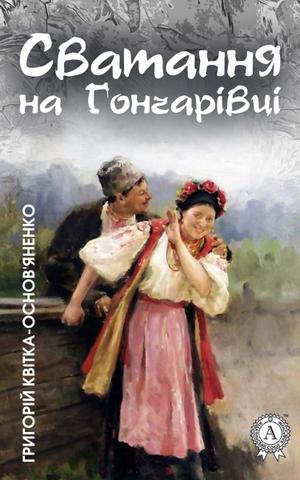 Камінна душаЖанр: Мелодрама, 1989 рік
Кіностудія  ім. O. Довженка
Режисер:  Станіслав Клименко
У ролях:  Анатолій Хостікоєв, Федір Стригун, Богдан Ступка, Наталія Наум, Костянтин Степанков, Петро Бенюк, Богдан Бенюк, Таїсія Литвиненко, Анатолій Горбунов
Той, хто розуміється в коханні, і той, хто захоплюється романтичними героями, що живуть пристрастями, а також ті, хто не лякається сцен із життя “чорних хлопців” – карпатських опришків, дивіться цей фільм, створений за повістю Гната Хоткевича режисером Станіславом Клименком.
У ролі попаді Марусі – юна й чарівна сімнадцятирічна Марина Могилевська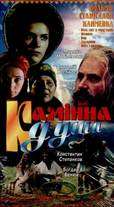 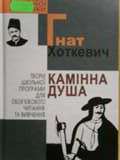                                                   Кайдашева сім'я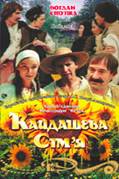 Жанр: Драма. 1989, Україна. Кіностудія ім. О. Довженка
Режисер: В. Городько
Актори: Б.Ступка, Л. Лобза, В.Тарасов, Т. Кришевич, С. Кучеренко, О. Гарашук
За однойменною повістю І.С.Нечуй-Левицького “Кайдашева сім’я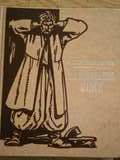 Голод 33Жанр:  Історична драма
1991 рік. Виробництво: Україна.
Режисер: Олесь Янчук.
Актори:  Петро Бенюк, Олексій Горбунов, Максим Коваль, Галина Сулима, Леонід Яновський. Історична драма за мотивами повісті Василя Барки “Жовтий князь”.
В основі сюжету фільму – трагічні події 1933 року, які  завершилися тотальним голодомором в Україні.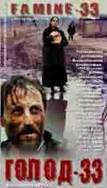 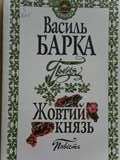                                             Сад Гетсиманський
Жанр: історична драма
Рік: 1993
Режисер: Ростислав Синько
Актори: Олег Савкін, Раїса Недашківська, Василь Вітер.
За однойменним романом Івана Багряного. Про страшні роки репресій в Україні у 30-ті роки.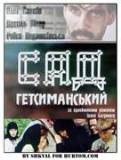 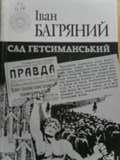                                                                                       Тигролови (1994)
Жанр: історична драма
Кіностудія/кінокомпанія: "Укртелефільм"
Режисер: Ростислав Синько
Актори: Олег Савкін, Ольга Сумська,  Анатолій Мокренко,  Микола Шутько
За однойменним романом Івана Багряного "Тигролови". Продовження оповіді про долю героя серіалу ''Сад Гетсиманський'', який тікає з потягу, котрим його мали доправити до сибірського концтабору. Він потрапляє в українське поселення, де його переховують. Там і зустрічає своє кохання.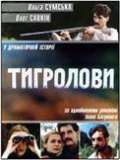 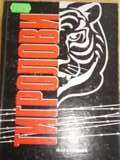 Тореадо́ри з Васюкі́вки (1965)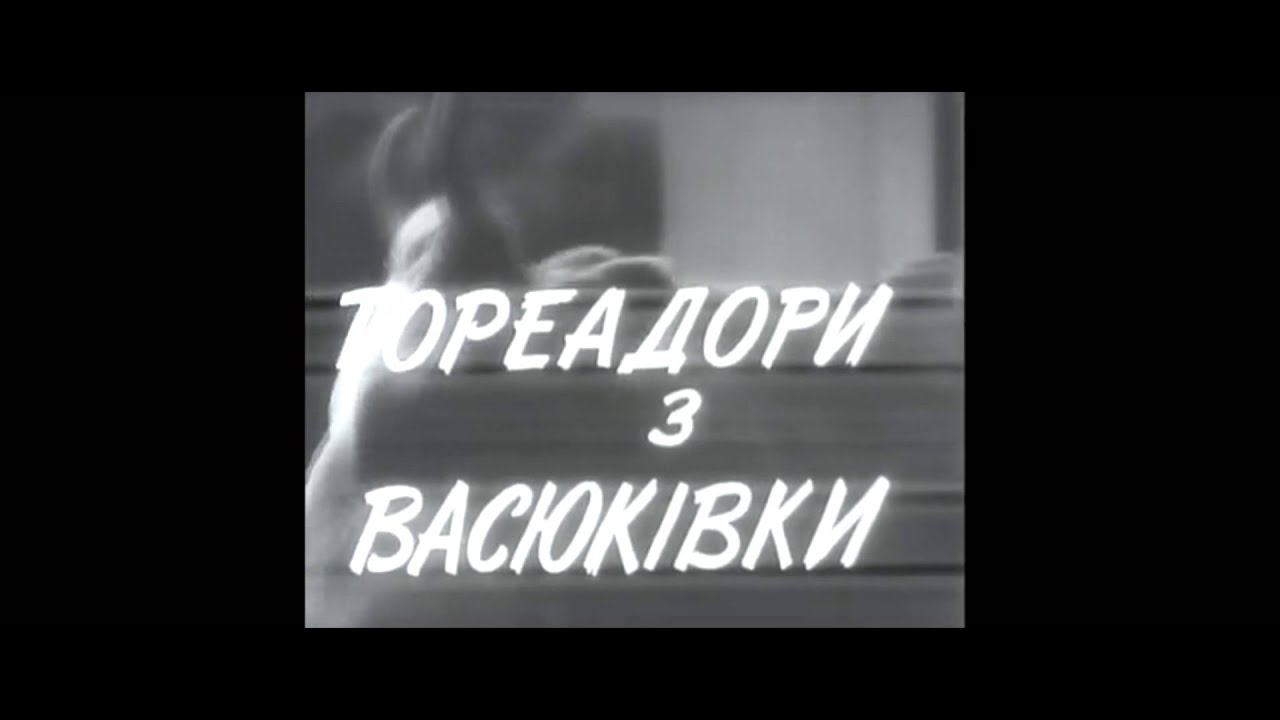 Жанр:  дитяча комедія  за одним з епізодів однойменного Всеволода Нестайка «Тореодори з Васюківки» Режисер: Самарій Зелікіна Кіностудія/кінокомпанія: Кіностудія ім. О. ДовженкаПрагнучи здобути славу і втерти носа «одноосібнику» Салу, що прославився, розводячи кроликів, двоє сільських хлопчаків — Ява Рень та Павлуша Криворотько — обирають кар'єру тореадорів. Проте на цьому шляху їх чекають нелегкі випробування: українська худоба терпляча і добродушна, але має власну гідність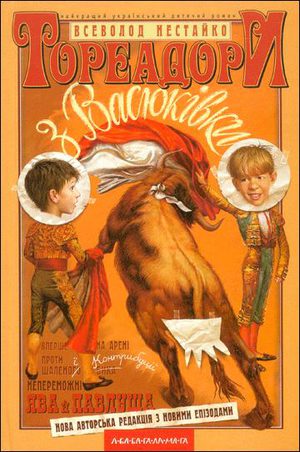 «Ні пуху, ні пера» (1973)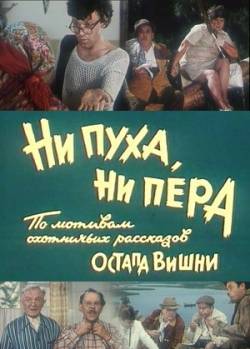 Жанр:  комедія режисера Віктора Іванова. Сюжет фільму базується на збірці мисливських оповідань Остапа Вишні Мисливські усмішки.Фільм вийшов в прокат від Кіностудії Довженка. Мисливці відправляються в ліс на початку сезону полювання. Вони діляться один з одним своїми вигаданими і реальними подвигами, розважаються і насолоджуються незайманою природою. Але відпочинок героїв затьмарюється необхідністю вступити в небезпечну сутичку з браконьєрами…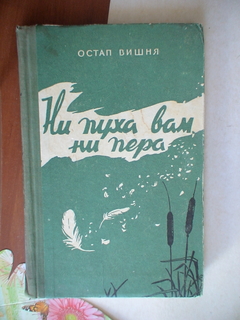 . “Чорна рада” (2002)За мотивами роману Пантелеймона Куліша “Чорна рада”Жанр: історичний, драмаРежисер: Микола Засєєв-РуденкоАктори: Богдан Ступка, Олександр Бондаренко, Олексій Петренко, Богдан Бенюк, Сергій Романюк, Костянтин Шафоренко, Руслана Писанка, Радмила ЩоголеваФільми - це дуже круто, проте про основний текст теж забувати не варто. Пропонуємо прочитати тобі нашу статтю про "Чорну раду":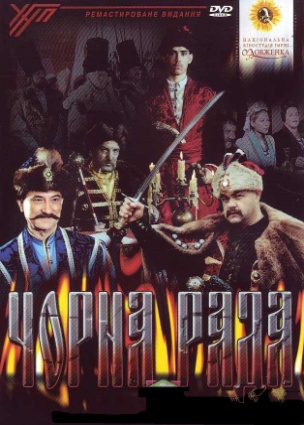 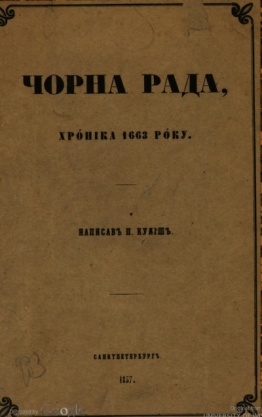 